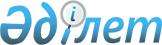 Об определении национального оператора в сфере газа и газоснабженияПостановление Правительства Республики Казахстан от 5 июля 2012 года № 914.
      В соответствии с подпунктом 2) статьи 5 Закона Республики Казахстан от 9 января 2012 года "О газе и газоснабжении" Правительство Республики Казахстан ПОСТАНОВЛЯЕТ:
      1. Определить акционерное общество "Национальная компания "QazaqGaz" национальным оператором в сфере газа и газоснабжения.
      Сноска. Пункт 1 - в редакции постановления Правительства РК от 31.12.2021 № 982.


      2. Настоящее постановление вводится в действие со дня подписания.
					© 2012. РГП на ПХВ «Институт законодательства и правовой информации Республики Казахстан» Министерства юстиции Республики Казахстан
				
Премьер-Министр
Республики Казахстан
К. Масимов